Муниципальное бюджетное общеобразовательное учреждение«Начальная школа – детский сад №66»Отчет о проделанной работе по противодействию новой коронавирусной инфекции.  В соответствии с письмом №5111/33/22 МКУ «Управление образования» решением Оперативного штаба по противодействию новой коронавирусной инфекции РД, с учетом предложений Главного государственного санитарного врача РД, согласно ст.13.3 Федерального закона от 25.12.2018 №273 – ФЗ (ред. от 30.12.2021) «О противодействии коррупции», в рамках реализации пунктов 4.14. и 4.15 государственной программы РД «О противодействии коррупции в Республике Дагестан», в целях формирования антикоррупционного мировоззрения и нетерпимости ко всем формам коррупционной деятельности в МБОУ «Начальная школа – детский сад №66» были запланированы и реализованы мероприятия:1.Составлен график проведения родительских собраний и представлен в электронной версии в отдел дополнительного образования и воспитательной работы МКУ «Управление образования».2.Согласно графику в сроки: 20.01.2022г – 27.01.2022г были проведены родительские собрания.3. Собрания проводились с учетом необходимых норм и условий в соответствии СанПиН 3.3686-21 «Санитарно – эпидемиологические требования по профилактике инфекционных болезней» (р.р I-V).4.На собраниях в дошкольном блоке присутствовало 126 родителей (из  494); в начальной школе 143 родителей (из 261). С присутствующими обсуждались вопросы: - о введении ограничительных мер в МБОУ №66; - ознакомление с Постановлением Об утверждении санитарно-эпидемиологических правил СП 3.1/2.4.3598-20 "Санитарно-эпидемиологические требования к устройству, содержанию и организации работы образовательных организаций и других объектов социальной инфраструктуры для детей и молодежи в условиях распространения новой коронавирусной инфекции (COVID-19)";- о необходимости  вакцинирования, как мере профилактики против  COVID-19;- о важности профилактической работы по противодействию коррупции в муниципальных бюджетных образовательных учреждениях г. Махачкалы  и ознакомлению с вопросами привлечения к ответственности  должностных лиц за непринятие мер по предотвращению и ( или ) урегулированию конфликта интересов. 5. Информация  о проделанной работе размещена на сайте МБОУ №66,  и сохранена на бумажных носителях. 6.На постоянной основе проводится работа с работниками МБОУ №66 о мерах профилактической работы с родителями и внутри коллектива. 
Директор МБОУ №66                               А.В.Керимова                                                                                                                       ПРИЛОЖЕНИЕО введении ограничительных мерУважаемые родители!Информируем вас, что с 1 сентября 2020 года МБОУ № 66 продолжает работу в обычном очном формате. При этом, чтобы не допустить распространения коронавирусной инфекции, администрация  ввела дополнительные ограничительные и профилактические меры:ежедневный усиленный фильтр воспитанников и работников – термометрию с помощью бесконтактных термометров и опрос на наличие признаков инфекционных заболеваний. Лица с признаками инфекционных заболеваний изолируются, а МБОУ 66 уведомляет территориальный орган Роспотребнадзора;еженедельную генеральную уборку с применением дезинфицирующих средств, разведенных в концентрациях по вирусному режиму;ежедневную влажную уборку с обработкой всех контактных поверхностей, игрушек и оборудования дезинфицирующими средствами;дезинфекцию посуды, столовых приборов после каждого использования;бактерицидные установки в групповых комнатах и классах;частое проветривание групповых комнат и классов  в отсутствие воспитанников;проведение всех занятий в помещениях групповой ячейки, классах или на открытом воздухе отдельно от других групп и классов;требование о заключении врача об отсутствии медицинских противопоказаний для пребывания в МБОУ 66 ребенка, который переболел или контактировал с больным COVID-19.Просим с пониманием отнестись к организационным изменениям и соблюдать введенные ограничения.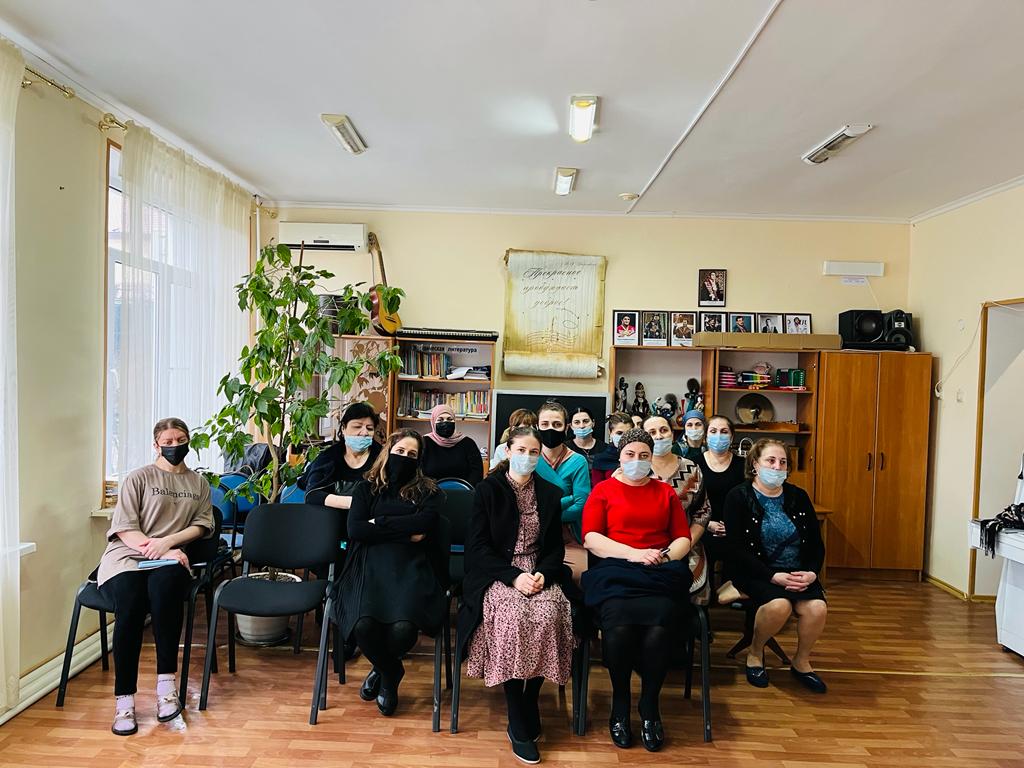 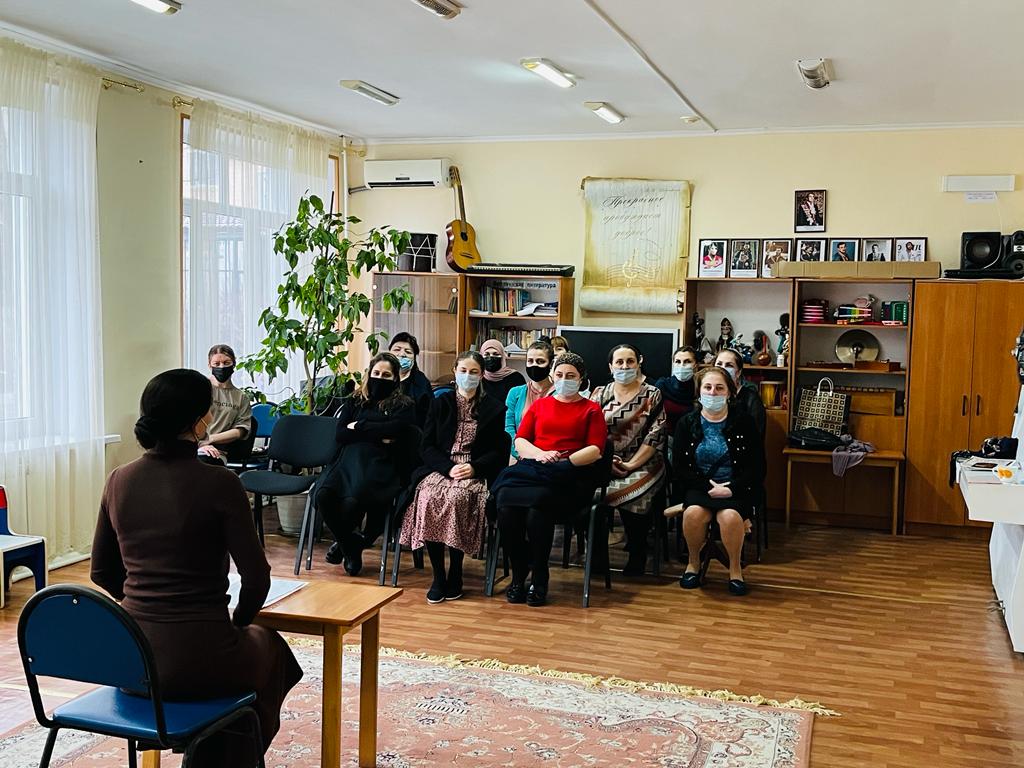 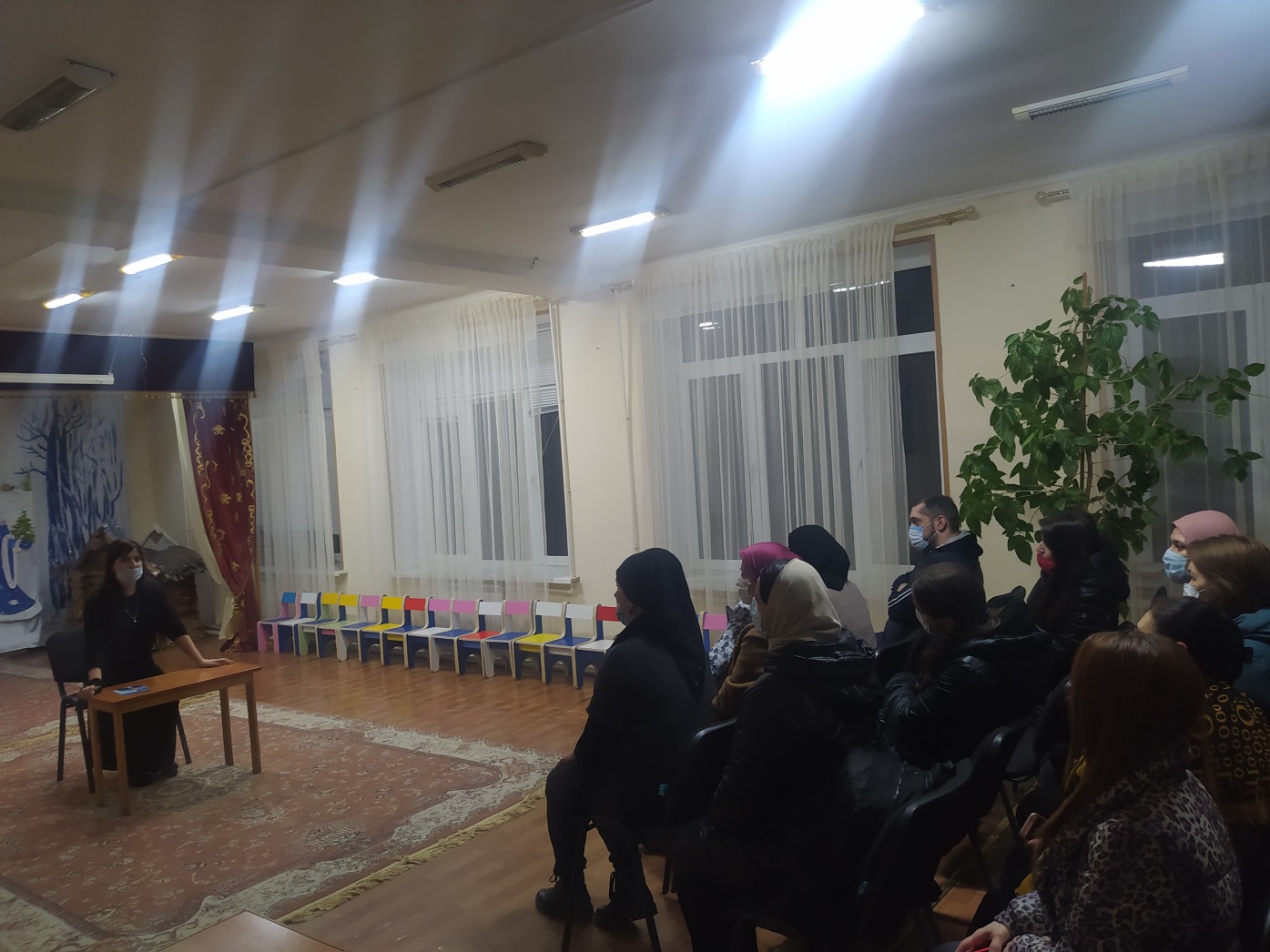 